MOÇÃO Nº Assunto: De Congratulações aos participantes, apoiadores, parceiros e a comissão do Projeto “Lixo no chão em Itatiba NÃO”.Senhor Presidente,CONSIDERANDO que no dia 01/07/2018, teve início a campanha do Projeto “Lixo no chão em Itatiba NÃO”, com intuito de unir a todos em torno de um único objetivo, conscientização para o correto descarte dos resíduos sólidos, a efetividade da coleta seletiva e a melhora da qualidade de vida da população Itatibense.		CONSIDERANDO que o evento contou com diversas atividades como a implantação de coletores de lixo, caminhada ecológica com recolha dos resíduos, plantio de árvores, em alusão a Agenda 2030 da ONU, composta pelos 17 Objetivos de Desenvolvimento Sustentável, Banco do Livro, atividades físicas, oficinas de brinquedos recicláveis, de compostagem e feira de adoção de animais, além de muita conscientização dos participantes.CONSIDERANDO que houve grande participação e adesão de cerca de 300 pessoas à campanha, demonstrando que a união fortalece e possibilita buscar soluções sustentáveis que amenizem os impactos gerados ao meio ambiente.CONSIDERANDO que esta campanha somente alcançou sucesso em seu lançamento por meio de importantes e fundamentais apoiadores, parceiros de diversas empresas, do poder público, legislativo, executivo e população em geral.CONSIDERANDO que dentre o lixo recolhido foram encontrados materiais como: farol de carro, seringas, muitas sacolas plásticas, garrafas, latas, recipientes de alumínio utilizados em refeições, centenas de bitucas de cigarros, resultando em cerca de 80 sacos de lixo de cem litros que foram utilizados no transporte dos resíduos retirados da margem do Ribeirão.CONSIDERANDO todo o engajamento do público presente, que naturalmente tornaram-se agentes multiplicadores na questão ambiental.CONSIDERANDO que o projeto contou com uma comissão comprometida e dedicada, como os membros: Sonia Martell Sempere, Patrícia de Castro Marques Sanfins, Dorothéa Antonia Pereira Monteiro, Leila Bedani, Carla Costa, Ricardo Inoue, Marcio Dalncin, Silvia Sanches, Roselvira Passini, Sócrates Piovani, Ana Raquel Marcondes, Hiroshi Bando, Bianca Soares da Silva, José Henrique Inácio, Débora Marçal, Claudia Frazão e Raquel Gomes.APRESENTO à apreciação do Soberano Plenário, regimentalmente, esta MOÇÃO DE CONGRATULAÇÕES aos participantes, apoiadores, parceiros e a comissão do Projeto “Lixo no chão em Itatiba NÃO”.Câmara Municipal de ItatibaCompanhia de Saneamento Básico do Estado de São Paulo - SabespPrefeitura Municipal de ItatibaJornal de Itatiba DiárioCentral de Rádio e Notícias -  CRNITV Brasil de ItatibaQ RevistaTem Itatiba Revista DigitalLibra Itatiba – Liga das Mulheres Eleitoras do Brasil - ItatibaJacaré Ribeirão Vivo Associação para Preservação Ambiental - JappaNúcleo de Barueri/SP do Movimento Nacional dos ODS da ONURotary Club de ItatibaVirada Feminina – Movimento Global de Empoderamento FemininoAssociação das Entidades Sociais e Filantrópicas de Itatiba - AEASFIAssociação dos Engenheiros e Arquitetos de Itatiba - AEAICasa de Missão Irmandade de Aliança Jé-ShuáOrdem Ambiental – Coleta e Gerenciamento de Resíduos Abrigo Pitukinha – Instituto de Ajuda aos AnimaisIgreja Adventista do Sétimo Dia de ItatibaClube de Desbravadores ItalertaRegional de Aventureiros de ItatibaUniversidade São Francisco - USFColégio Madre TeresaGrupo CarrantosMalharia Mahen Ltda. - MEAcademia Phisical FitnessAuto Elétrica UnidosAuto Posto UnidosSupereficiente – Acessibilidade Libras e BrailleStamptex Comércio e Confecções Ltda. EPPFênix Industria de Móveis Itatiba Ltda.Associação de Moradores do Encosta do SolMaliber - Industria e Comercio Têxtil Ltda.Wise S.A. Associação Vegana de Conscientização e Libertação Animal - VecaMadeireira Bandeira Branca Ltda. - MEJF TransportesCO.bike	SALA DAS SESSÕES, 02 de julho de 2018.LEILA BEDANI                                          ROSELVIRA PASSINI            Vereadora - 2ª Secretária – PV                                     Vereadora – DEM                     HIROSHI BANDO                                            THOMÁS CAPELETTO           Vereador – Vice-Presidente –PP                                          Vereador - PSDB              JOSÉ ROBERTO FEITOSA                  CORNÉLIO BAPTISTA ALVES                      Vereador – DEM                                              Vereador – PSDB                    FERNANDO SOARES                               EVAIR PIOVESANA                            Vereador - PR                                             Vereador - PDTFLÁVIO MONTEVereador – Presidente – DEMAssunto: De Congratulações aos participantes, apoiadores, parceiros e a comissão do Projeto “Lixo no chão em Itatiba NÃO”.________________________________________________________________________________________________________________________________________________________________________________________________________________________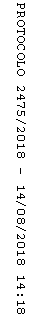 